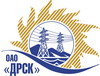 Открытое акционерное общество«Дальневосточная распределительная сетевая  компания»ПРОТОКОЛпроцедуры вскрытия конвертов с заявками участников ПРЕДМЕТ ЗАКУПКИ: право заключения Договора на выполнение работ  (закупка 1384): «Капитальный ремонт ВЛ-0.4 кВ г. Райчихинск» для нужд филиала ОАО «ДРСК» «Амурские электрические сети».Планируемая стоимость закупки: 3 285 000,00    руб. без НДС.ПРИСУТСТВОВАЛИ: три члена постоянно действующей Закупочной комиссии 2-го уровня: председатель - Юхимук В.А., заместитель председателя - Коржов С.А., ответственный секретарь – Челышева Т.В. Технический секретарь закупочной процедуры – Курганов К.В.   ВОПРОСЫ ЗАСЕДАНИЯ КОНКУРСНОЙ КОМИССИИ:В ходе проведения запроса предложений было получено 3 предложения, конверты с которыми были размещены в электронном виде на Торговой площадке Системы www.b2b-energo.ru.Вскрытие конвертов было осуществлено в электронном сейфе организатора запроса предложений на Торговой площадке Системы www.b2b-energo.ru автоматически.Дата и время начала процедуры вскрытия конвертов с предложениями участников:07:11 13.08.2013Место проведения процедуры вскрытия конвертов с предложениями участников:Торговая площадка Системы www.b2b-energo.ruВ конвертах обнаружены предложения следующих участников запроса предложений:РЕШИЛИ:Утвердить протокол вскрытия конвертов с заявками участников13.08.2013г. Благовещенск442-УР/В№Наименование участника и его адресПредмет и общая ценазаявки на участие в запросе предложений1ООО "Амуравтостройцентр" (675000, Амурская область, г.Благовещенск, ул. Островского 38 оф.202)Цена: 2 620 000,00 руб. (Цена без НДС)2ОАО "Дальтехэнерго" (690091, Россия, Приморский край, г. Владивосток, ул. Уборевича, 10, стр.9)Цена: 2 630 000,00 руб. (Цена без НДС)3ООО "АСЭСС" (Амурская область, г. Благовещенск)ул. 50 лет Октября 228)Цена: 3 150 000,00 руб. (Цена без НДС)Ответственный секретарь________________________Т.В. Челышева